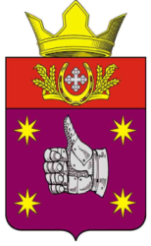 СОВЕТ ДЕПУТАТОВ БОЛЬШИНСКОГО СЕЛЬСКОГО ПОСЕЛЕНИЯУРЮПИНСКОГО МУНИЦИПАЛЬНОГО РАЙОНАВОЛГОГРАДСКОЙ ОБЛАСТИ_______________________________________________________________                                                           Р Е Ш Е Н И Е              от 30 ноября 2018 года                                                                          № 45/106Об установлении земельного налогаВ соответствии со статьями 5, 12, 15 и главой 31 Налогового кодекса Российской Федерации, Федеральным законом от 06.10.2003 N 131-ФЗ "Об общих принципах организации местного самоуправления в Российской Федерации" и статьей 5 Устава Большинского сельского поселения Урюпинского муниципального района Волгоградской области, Совет депутатов Большинского сельского поселения Р Е Ш И Л :1. Установить и ввести в действие с 1 января 2019 года земельный налог, обязательный к уплате на территории Большинского сельского поселения Урюпинского муниципального района Волгоградской области.2. Ставки земельного налога установить в следующих размерах:1) 0,3 процента в отношении земельных участков:отнесенных к землям сельскохозяйственного назначения или к землям в составе зон сельскохозяйственного использования в населенных пунктах и используемых для сельскохозяйственного производства;занятых жилищным фондом и объектами инженерной инфраструктуры жилищно-коммунального комплекса (за исключением доли в праве на земельный участок, приходящейся на объект, не относящийся к жилищному фонду и к объектам инженерной инфраструктуры жилищно-коммунального комплекса) или приобретенных (предоставленных) для жилищного строительства;ограниченных в обороте в соответствии с законодательством Российской Федерации, предоставленных для обеспечения обороны, безопасности и таможенных нужд; 2) 0,1 процента в отношении земельных участков:приобретенных (предоставленных) для личного подсобного хозяйства, садоводства, огородничества или животноводства, а также дачного хозяйства;3) 1,5 процента в отношении прочих земельных участков.3. Порядок и сроки уплаты налога:1) налогоплательщиками - организациями налог подлежит уплате в срок не позднее 01 февраля года, следующего за истекшим налоговым периодом; 2) в соответствии с пунктом 1 статьи 397 Налогового кодекса Российской Федерации налогоплательщиками - физическими лицами налог подлежит уплате в срок не позднее 1 декабря года, следующего за истекшим налоговым периодом.Авансовые платежи по налогу подлежат уплате налогоплательщиками - организациями в течение налогового периода в срок не позднее последнего числа месяца, следующего за истекшим отчетным периодом, в сумме, исчисленной как одна четвертая соответствующей налоговой ставки. Отчетными периодами признаются первый квартал, второй квартал и третий квартал календарного года.4. Освобождаются от налогообложения:1) физические лица и организации, указанные в пункте 1 статьи 395 Налогового кодекса Российской Федерации;2)  организации и учреждения, предоставленные для обеспечения деятельности органов государственной власти, органов местного самоуправления;      3) государственные, муниципальные учреждения (автономные, бюджетные и казённые), созданные органами государственной власти, органами местного самоуправления для осуществления управленческих, социально-культурных, научно-технических или иных функций некоммерческого характера, деятельность которых финансируется из соответствующего бюджета;     4) ветераны и инвалиды Великой отечественной войны, а также ветераны и инвалиды боевых действий.5. Налогоплательщики - организации, имеющие право на налоговые льготы, установленные настоящим решением, представляют документы, подтверждающие такое право, в налоговые органы по месту нахождения земельного участка.Налогоплательщики - физические лица, имеющие право на налоговые льготы, в том числе в виде налогового вычета, установленные Налоговым кодексом Российской Федерации и настоящим решением, представляют в налоговый орган по своему выбору заявление о предоставлении налоговой льготы, а также вправе представить документы, подтверждающие право налогоплательщика на налоговую льготу.Заявление о предоставлении налоговой льготы направляется по форме заявления, в порядке и формате, которые определяются федеральным органом исполнительной власти, уполномоченным по контролю и надзору в области налогов и сборов.В случае возникновения (прекращения) у налогоплательщиков в течение налогового (отчетного) периода права на налоговую льготу, установленную настоящим решением, исчисление суммы налога (суммы авансового платежа по налогу) в отношении земельного участка, по которому предоставляется право на налоговую льготу, производится с учетом коэффициента, определяемого как отношение числа полных месяцев, в течение которых отсутствует налоговая льгота, к числу календарных месяцев в налоговом (отчетном) периоде. При этом месяц возникновения права на налоговую льготу, а также месяц прекращения указанного права принимается за полный месяц.6. Признать утратившим силу решение Совета депутатов Большинского сельского поселения  от 16 ноября 2016 года                                                                                     № 25/54 «Об установлении земельного налога».7. Настоящее решение вступает в силу с 1 января года, следующего за годом его принятия, но не ранее одного месяца со дня его официального опубликования.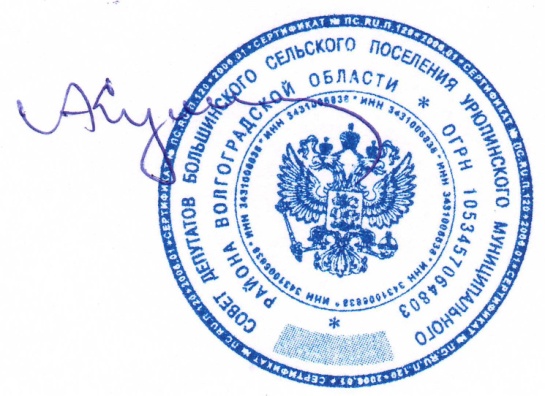 Глава Большинскогосельского поселения                                                                    А. П. Кумсков